ResolutionsFriday, April 26, 2024CUPE BC WILL:Urge locals to prioritize negotiating language for the inclusion of trans and gender-diverse members in local collective agreements, including 15 weeks of paid trans and gender-affirming care leave and benefits. Fraser Valley District CouncilMetro Vancouver District CouncilCUPE BC Pink Triangle CommitteeCUPE BC Women’s and Gender Rights CommitteeCUPE BC Young Worker’s Committee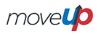 COMPOSITE ONE  (No. C1)BLOCK: Equity & Human Rights Resolutions Resolution No. 15  (Page 18)Resolution No. 22  (Page 23)